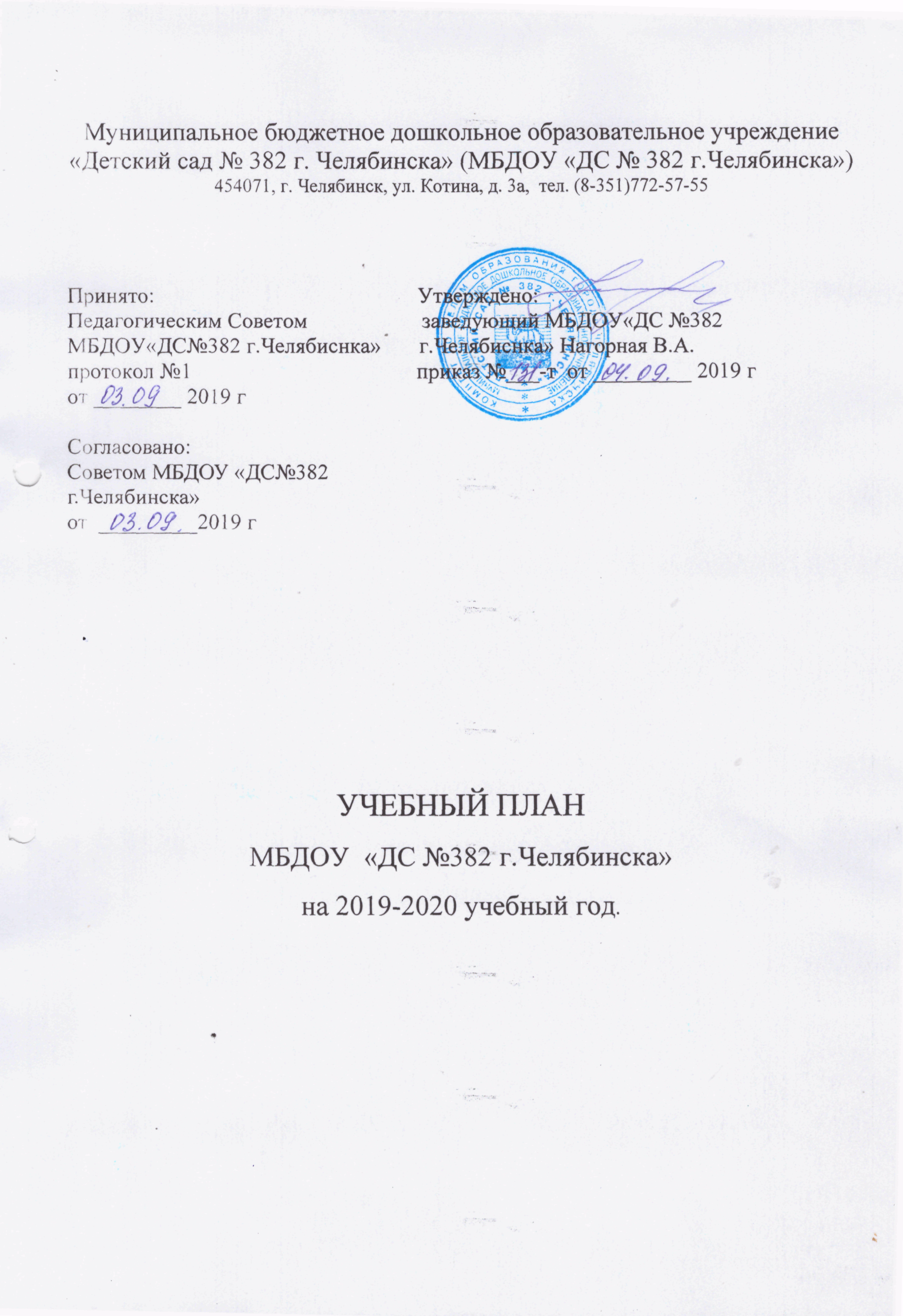 1.  Учебный план МБДОУ носит открытый и динамичный характер. В целях более гибкого подхода к организации образовательного процесса педагогический коллектив имеет право, исходя из специфики работы МБДОУ, выбирать и варьировать перечень занятий (непосредственно-образовательной деятельности) в сторону расширения или сокращения в пределах учебной нагрузки, определяемой СанПиН. 2. Согласно Учебному плану учебный год начинается со 2 сентября. Продолжительность учебного года составляет  50,5 недель, в которые входят: 36  учебных недель, в которые также входят  адаптационные, диагностические, и;     1,5  календарных недели каникулярная (зимние каникулы) в которые входит новогодне-развлекательный период;  летний оздоровительный период составляет  не менее 13 недель (летние каникулы). Учебный процесс занимает – 36 недель, каникулы – 14,5 недель.3. Продолжительность учебной недели - 5 дней. 4. Время пребывания ребёнка в течение дня 12  часов 5. Учитывая специфику дошкольного образования, – отсутствие предметного характера содержания образования на данной ступени, реализацию образовательных областей через детские виды деятельности, учебный план представляет собой (распорядок) режим дня, регламент непосредственно образовательной деятельности с распределением времени на основе  действующего СанПиН и примерного расписания занятий6. Формами организации повседневной жизни детей являются:Прогулка, которая включает наблюдения за природой, окружающей жизнью, подвижные игры,  посильный труд в природе и на участке, самостоятельную игровую деятельность, экскурсии.Игры: сюжетно-ролевые;  дидактические игры;  игры-драматизации;  спортивные игры; строительные игры.Дежурство детей по столовой, на занятиях.Труд: коллективный;  посильный хозяйственно-бытовой; посильный  труд в природе;  художественный труд.Развлечения, праздники, показ театров, вечера-досуги.Экспериментирование. Познавательно-исследовательская деятельность, Проектная деятельность. Чтение художественной литературы. 7. Основной формой организации обучения в дошкольном образовательном учреждении является непосредственно образовательная деятельность (НОД). НОД проводятся с детьми всех возрастных групп детского сада. В режиме дня каждой группы определяется время проведения НОД в соответствии с "Санитарно-эпидемиологическими требованиями к устройству, содержанию и организации режима работы дошкольных образовательных организаций".График учебного процесса на 2019-2020 учебный годУсловные обозначения:А – адаптация  Д – диагностика У- проводятся занятия по всем образовательным областям Р- новогодние развлечения К – каникулы П – праздничный выходной Л- летне-оздоровительный период (проводятся только занятия по физическому и художественно-эстетическому  развитию)Понедельник, 2- Вторник, 3 – Среда, 4 – Четверг, 5 – ПятницаРегламент НОД МБДОУ на 2019-2020 учебный годДля оздоровительных групп:В первой младшей, второй младшей и средней группе познавательное  развитие: конструктивно-модельная (познавательно-исследовательская деятельность) осуществляется с детьми в ходе режимных моментов в совместной и самостоятельной  деятельности еженедельно во второй половине дня.В старшей и подготовительной к школе группах одно физкультурное занятие проводится на воздухе.  Ознакомление с  художественной литературой  во всех возрастных группах вынесено в режимные моменты за рамки регламентируемой деятельности (в первой половине дня перед сончасом);Конструктивно-модельная  деятельность (познавательно-исследовательская), реализуется в образовательной деятельности в режимных моментах во второй половине дня.   Социально-коммуникативное развитие помимо НОД осуществляется  и в совместной и самостоятельной игровой деятельности. Для компенсирующих групп:В старшей и подготовительной к школе группе познавательное  развитие: конструктивно-модельная  (познавательно-исследовательская деятельность) осуществляется с детьми в ходе режимных моментов в совместной и самостоятельной  деятельности во второй половине дня.В старшей и подготовительной к школе группах одно физкультурное занятие проводится на воздухе.  Индивидуальные занятия не включаются в примерное расписание занятий.В группа компенсирующей направленности для детей с ТНР учебный год условно делится на 3 периода.1 период  - сентябрь, октябрь, ноябрь2 период – декабрь, январь, февраль3 период – март, апрель, майВозрастные образовательные нагрузки в оздоровительных группах  в неделюВозрастные образовательные нагрузки в компенсирующих группах (для детей с ТНР)  в неделюКомплексно-тематическое планированиеВ основу организации образовательных содержаний ставится тема, которая выступает как сообщаемое знание и представляется в эмоционально-образной форме. Реализация темы в разных видах детской деятельности («проживание» ее ребенком) вынуждает взрослого к выбору более свободной позиции, приближая ее к партнерской. Набор тем определяет воспитатель и это придает систематичность всему образовательному процессу. Темообразующие факторы: реальные события, происходящие в окружающем мире и вызывающие интерес детей (яркие природные явления и общественные события, праздники.)	– воображаемые события, описываемые в художественном произведении, которое воспитатель читает детям;  события, «смоделированные» воспитателем (исходя из развивающих задач): внесение в группу предметов, ранее неизвестных детям, с необычным эффектом или назначением, вызывающих неподдельный интерес и исследовательскую активность («Что это такое? Что с этим делать? Как это действует?»);  события, происходящие в жизни возрастной группы, увлекающие детей и приводящие к удерживающимся какое-то время интересам. Эти интересы (например, увлечение динозаврами) поддерживаются средствами массовой коммуникации и игрушечной индустрией.Учебный план МБДОУ «ДС№382 г.Челябинска» на 2019 -2020 уч. год для групп оздоровительной направленности, реализующих Основную образовательную программу дошкольного образования  (для детей с аллергопатологией)Примечания:  Одно физкультурное занятие  в старшей и подготовительной к школе группах, проводится на воздухе.  Ознакомление с  художественной литературой  во всех возрастных группах вынесено в режимные моменты за рамки регламентируемой деятельности (в первой половине дня перед сончасом); 	во всех возрастных группах конструктивно-модельная  (познавательно-исследовательская) реализуется в образовательной деятельности в режимных моментах во второй половине дня. Познавательно-исследовательская  (ознакомление с природой)  во второй группе раннего возраста, второй младшей и средней группе реализуется в образовательной деятельности в режимных моментах. Социально-коммуникативное развитие помимо НОД осуществляется  и в совместной и самостоятельной игровой деятельности.Учебный план МБДОУ «ДС№382 г.Челябинска» на 2019 -2020 уч. год для групп компенсирующей направленности, реализующих Адаптированную основную образовательную программу дошкольного образования для детей с ТНР (для детей с тяжёлым нарушением речи)Примечания:  Одно физкультурное занятие,  в старшей и подготовительной к школе группах, проводится на воздухе.  Ознакомление с  художественной литературой  во всех возрастных группах вынесено в режимные моменты за рамки регламентируемой деятельности (в первой половине дня перед сончасом); конструктивно-модельная  (познавательно-исследовательская), реализуется в образовательной деятельности в режимных моментах во второй половине дня.   Социально-коммуникативное развитие помимо НОД осуществляется  и в совместной и самостоятельной игровой деятельности.Примерное расписание на 2019-2020 уч.годРЕЖИМ ДНЯ  1-ОЙ МЛАДШЕЙ ГРУППЫ ( 2 группы раннего возраста). Холодный период.РЕЖИМ ДНЯ 2-ОЙ МЛАДШЕЙ ГРУППЫ (3-4 ГОДА) холодный период.РЕЖИМ ДНЯ СРЕДНЕЙ ГРУППЫ (4-5 ЛЕТ) холодный период.РЕЖИМ ДНЯ СТАРШЕЙ ГРУППЫ (5-6ЛЕТ) холодный период.РЕЖИМ ДНЯ ПОДГОТОВИТЕЛЬНОЙ К ШКОЛЕ ГРУППЫ (6-7 ЛЕТ) холодный период.РЕЖИМ ДНЯ СТАРШЕЙ ГРУППЫ (5-6ЛЕТ) для детей с ТНР  холодный период.РЕЖИМ ДНЯ ПОДГОТОВИТЕЛЬНОЙ К ШКОЛЕ ГРУППЫ компенсирующей направленности для детей с ТНР(6-7 ЛЕТ) холодный период.РЕЖИМ ДНЯ  ГОДА ДЛЯ 1 –ОЙ МЛАДШЕЙ ГРУППЫ(2 группы раннего возраста) на теплый периодРЕЖИМ ДНЯ  ГОДА ДЛЯ 2 –ОЙ МЛАДШЕЙ ГРУППЫ на теплый периодРЕЖИМ ДНЯ  ГОДА ДЛЯ СРЕДНЕЙ  ГРУППЫ  на теплый периодРЕЖИМ ДНЯ  ГОДА ДЛЯ СТАРШЕЙ  ГРУППЫ на теплый период                                 РЕЖИМ ДНЯ  ДЛЯ ПОДГОТОВИТЕЛЬНОЙ К ШКОЛЕ  ГРУППЫ на теплый периодРЕЖИМ ДНЯ  ГОДА ДЛЯ СТАРШЕЙ  ГРУППЫ  компенсирующего вида для детей с ТНРна теплый период                                 РЕЖИМ ДНЯ  ДЛЯ ПОДГОТОВИТЕЛЬНОЙ К ШКОЛЕ  ГРУППЫкомпенсирующего вида для детей с ТНР на теплый периодсентябрьсентябрьсентябрьсентябрьсентябрьсентябрьсентябрьоктябрьоктябрьоктябрьоктябрьоктябрьоктябрьоктябрьоктябрьоктябрьноябрьноябрьноябрьноябрьноябрьноябрьноябрьноябрьдекабрьдекабрьдекабрьдекабрьдекабрьдекабрьдекабрьдекабрьдекабрьдекабрьянварьянварьянварьянварьянварьянварьфевральфевральфевральфевральмартмартмартмартмартапрельапрельапрельапрельнедели 02 - 0602 - 0609- 1309- 1316- 2016- 2023- 2730.09- 04.1030.09- 04.100 7- 110 7- 1114- 1814- 1821–  2521–  2528-01.1104 - 0804 - 0811 - 1511 - 1518 - 2218 - 2225- 2925- 2902- 0602- 0609 - 1309 - 1316- 2016- 2023 - 2723 - 2730-3130-3109-1009-1013- 1713- 1720 - 2427-3103-  0710  - 1417- 2125 -2802-0610-1316-2023-2730.03-03.0406- 1013- 1720- 2427 - 301А/ДА/ДДДУУУУУУУУУУУУППУУУУУУУУУУУУР/КР/КР/КР/КППУУУУУУУПУПУУУУУУУ2А/ДА/ДДДУУУУУУУУУУУУУУУУУУУУУУУУУУР/КР/КР/КР/КППУУУУУУУУУУУУУУУУУ3А/ДА/ДДДУУУУУУУУУУУУУУУУУУУУУУУУУУР/КР/КППППУУУУУУУУУУУУУУУУУ4А/ДА/ДДДУУУУУУУУУУУУУУУУУУУУУУУУУУР/КР/КППУУУУУУУУУУУУУУУУУУУ5А/ДА/ДДДУУУУУУУУУУУУУУУУУУУУУУУУУУР/КР/КППУУУУУУУУУУУУУУУУУУПмаймаймаймаймаймаймайиюньиюньиюньиюньиюньиюньиюньиюньиюньиюньиюньиюньиюльиюльиюльиюльиюльиюльиюльиюльавгуставгуставгуставгуставгуставгуставгуставгуставгуставгустнедели06- 0812 –1512 –1518- 2218- 2225- 2925- 2925- 2901-05801-05808-1108-1115-1915-1922-2622-2622-2630.06-03.0730.06-03.0706-1006-1013-1713-1720-2420-2427- 3127- 3103-0703-0710-1410-1417-2117-2124-2824-2831311ПППДДДДДЛЛЛЛЛЛЛЛЛЛЛЛЛЛЛЛЛЛЛЛЛЛЛЛЛЛЛЛЛ2ПУУДДДДДЛЛЛЛЛЛЛЛЛЛЛЛЛЛЛЛЛЛЛЛЛЛЛЛЛЛЛ3УУУДДДДДЛЛЛЛЛЛЛЛЛЛЛЛЛЛЛЛЛЛЛЛЛЛЛЛЛЛЛ4УУУДДДДДЛЛЛЛЛЛЛЛЛЛЛЛЛЛЛЛЛЛЛЛЛЛЛЛЛЛЛ5УУУДДДДДЛЛППЛЛЛЛЛЛЛЛЛЛЛЛЛЛЛЛЛЛЛЛЛЛЛ№Раздел программыРаздел программыКол-во НОДКол-во НОДКол-во НОДКол-во НОДКол-во НОДКол-во НОДКол-во НОДКол-во НОДКол-во НОД№Раздел программыРаздел программыВ неделюВ неделюВ неделюВ неделюВ неделюВ годВ годВ годВ годГруппы оздоровительной направленности для детей с аллергопатологией ( реализующих ООП ДО)Группы оздоровительной направленности для детей с аллергопатологией ( реализующих ООП ДО)Группы оздоровительной направленности для детей с аллергопатологией ( реализующих ООП ДО)Группы оздоровительной направленности для детей с аллергопатологией ( реализующих ООП ДО)Группы оздоровительной направленности для детей с аллергопатологией ( реализующих ООП ДО)Группы оздоровительной направленности для детей с аллергопатологией ( реализующих ООП ДО)Группы оздоровительной направленности для детей с аллергопатологией ( реализующих ООП ДО)Группы оздоровительной направленности для детей с аллергопатологией ( реализующих ООП ДО)Группы оздоровительной направленности для детей с аллергопатологией ( реализующих ООП ДО)Группы оздоровительной направленности для детей с аллергопатологией ( реализующих ООП ДО)Группы оздоровительной направленности для детей с аллергопатологией ( реализующих ООП ДО)Группы оздоровительной направленности для детей с аллергопатологией ( реализующих ООП ДО)ПЕРВАЯ МЛАДШАЯ ГРУППА  (2 группа раннего возраста)ПЕРВАЯ МЛАДШАЯ ГРУППА  (2 группа раннего возраста)ПЕРВАЯ МЛАДШАЯ ГРУППА  (2 группа раннего возраста)ПЕРВАЯ МЛАДШАЯ ГРУППА  (2 группа раннего возраста)ПЕРВАЯ МЛАДШАЯ ГРУППА  (2 группа раннего возраста)ПЕРВАЯ МЛАДШАЯ ГРУППА  (2 группа раннего возраста)ПЕРВАЯ МЛАДШАЯ ГРУППА  (2 группа раннего возраста)ПЕРВАЯ МЛАДШАЯ ГРУППА  (2 группа раннего возраста)ПЕРВАЯ МЛАДШАЯ ГРУППА  (2 группа раннего возраста)ПЕРВАЯ МЛАДШАЯ ГРУППА  (2 группа раннего возраста)ПЕРВАЯ МЛАДШАЯ ГРУППА  (2 группа раннего возраста)ПЕРВАЯ МЛАДШАЯ ГРУППА  (2 группа раннего возраста)Базовая часть (инвариантная)Базовая часть (инвариантная)Базовая часть (инвариантная)Базовая часть (инвариантная)Базовая часть (инвариантная)Базовая часть (инвариантная)Базовая часть (инвариантная)Базовая часть (инвариантная)Базовая часть (инвариантная)Базовая часть (инвариантная)Базовая часть (инвариантная)Базовая часть (инвариантная)1Познавательное развитие: Ознакомление с окружающимПознавательное развитие: Ознакомление с окружающим11111343434342Познавательное развитие: ФЭМППознавательное развитие: ФЭМП11111343434343Речевое развитие: развитие речи Речевое развитие: развитие речи 22222686868684Художественно-эстетическое развитие:  рисование/ лепкаХудожественно-эстетическое развитие:  рисование/ лепка11111343434345Художественно-эстетическое развитие: музыкаХудожественно-эстетическое развитие: музыка22222686868686Физическое развитие: физическая культураФизическое развитие: физическая культура33333102102102102Итого: - всего непосредственно образовательной деятельности, - общее астрономическое время, ч.Итого: - всего непосредственно образовательной деятельности, - общее астрономическое время, ч.1010101010340340340340Итого: - всего непосредственно образовательной деятельности, - общее астрономическое время, ч.Итого: - всего непосредственно образовательной деятельности, - общее астрономическое время, ч.1 ч 40 мин1 ч 40 мин1 ч 40 мин1 ч 40 мин1 ч 40 минВариативная часть (модульная)Вариативная часть (модульная)Вариативная часть (модульная)Вариативная часть (модульная)Вариативная часть (модульная)Вариативная часть (модульная)Вариативная часть (модульная)Вариативная часть (модульная)Вариативная часть (модульная)Вариативная часть (модульная)Вариативная часть (модульная)Всего: - всего непосредственно образовательной деятельности, - общее астрономическое время, ч.Всего: - всего непосредственно образовательной деятельности, - общее астрономическое время, ч.---------Итого: - всего непосредственно образовательной деятельности, - общее астрономическое время, ч.Итого: - всего непосредственно образовательной деятельности, - общее астрономическое время, ч.1010101010340340340340Итого: - всего непосредственно образовательной деятельности, - общее астрономическое время, ч.Итого: - всего непосредственно образовательной деятельности, - общее астрономическое время, ч.1 ч 40 мин1 ч 40 мин1 ч 40 мин1 ч 40 мин1 ч 40 мин2 МЛАДШАЯ ГРУППА2 МЛАДШАЯ ГРУППА2 МЛАДШАЯ ГРУППА2 МЛАДШАЯ ГРУППА2 МЛАДШАЯ ГРУППА2 МЛАДШАЯ ГРУППА2 МЛАДШАЯ ГРУППА2 МЛАДШАЯ ГРУППА2 МЛАДШАЯ ГРУППА2 МЛАДШАЯ ГРУППА2 МЛАДШАЯ ГРУППА2 МЛАДШАЯ ГРУППАБазовая часть (инвариантная)Базовая часть (инвариантная)Базовая часть (инвариантная)Базовая часть (инвариантная)Базовая часть (инвариантная)Базовая часть (инвариантная)Базовая часть (инвариантная)Базовая часть (инвариантная)Базовая часть (инвариантная)Базовая часть (инвариантная)Базовая часть (инвариантная)Базовая часть (инвариантная)1Социально-коммуникативное развитие: Ознакомление с окружающимСоциально-коммуникативное развитие: Ознакомление с окружающим11111343434342Познавательное развитие:  формирование элементарных математических представленийПознавательное развитие:  формирование элементарных математических представлений11111343434343Художественно-эстетическое развитие: музыкаХудожественно-эстетическое развитие: музыка22222686868684Художественно-эстетическое развитие: рисованиеХудожественно-эстетическое развитие: рисование11111343434345Художественно-эстетическое развитие: лепка/ аппликацияХудожественно-эстетическое развитие: лепка/ аппликация11111343434346Физическое развитие: физическая культураФизическое развитие: физическая культура333331021021021027Речевое развитие: развитие речиРечевое развитие: развитие речи11111343434348Всего: - всего непосредственно образовательной деятельности, - общее астрономическое время, ч.Всего: - всего непосредственно образовательной деятельности, - общее астрономическое время, ч.10101010103403403403408Всего: - всего непосредственно образовательной деятельности, - общее астрономическое время, ч.Всего: - всего непосредственно образовательной деятельности, - общее астрономическое время, ч.2ч. 30 мин2ч. 30 мин2ч. 30 мин2ч. 30 мин2ч. 30 минВариативная часть (модульная)Вариативная часть (модульная)Вариативная часть (модульная)Вариативная часть (модульная)Вариативная часть (модульная)Вариативная часть (модульная)Вариативная часть (модульная)Вариативная часть (модульная)Вариативная часть (модульная)Вариативная часть (модульная)Вариативная часть (модульная)Вариативная часть (модульная)Всего: - всего непосредственно образовательной деятельности, - общее астрономическое время, ч.Всего: - всего непосредственно образовательной деятельности, - общее астрономическое время, ч.---------Итого: - всего непосредственно образовательной деятельности, - общее астрономическое время, ч.Итого: - всего непосредственно образовательной деятельности, - общее астрономическое время, ч.1010101010340340340340Итого: - всего непосредственно образовательной деятельности, - общее астрономическое время, ч.Итого: - всего непосредственно образовательной деятельности, - общее астрономическое время, ч.2ч. 30 мин2ч. 30 мин2ч. 30 мин2ч. 30 мин2ч. 30 минСРЕДНЯЯ ГРУППАСРЕДНЯЯ ГРУППАСРЕДНЯЯ ГРУППАСРЕДНЯЯ ГРУППАСРЕДНЯЯ ГРУППАСРЕДНЯЯ ГРУППАСРЕДНЯЯ ГРУППАСРЕДНЯЯ ГРУППАСРЕДНЯЯ ГРУППАСРЕДНЯЯ ГРУППАСРЕДНЯЯ ГРУППАСРЕДНЯЯ ГРУППАБазовая часть (инвариантная)Базовая часть (инвариантная)Базовая часть (инвариантная)Базовая часть (инвариантная)Базовая часть (инвариантная)Базовая часть (инвариантная)Базовая часть (инвариантная)Базовая часть (инвариантная)Базовая часть (инвариантная)Базовая часть (инвариантная)Базовая часть (инвариантная)Базовая часть (инвариантная)1Социально-коммуникативное  развитие:  ознакомление с окружающимСоциально-коммуникативное  развитие:  ознакомление с окружающим11111343434342Познавательное развитие:  формирование элементарных математических представленийПознавательное развитие:  формирование элементарных математических представлений11111343434343Речевое развитие: развитие речиРечевое развитие: развитие речи11111343434344Художественно-эстетическое развитие: музыкаХудожественно-эстетическое развитие: музыка22222686868685Художественно-эстетическое развитие: лепка/ аппликацияХудожественно-эстетическое развитие: лепка/ аппликация11111343434346Художественно-эстетическое развитие: рисованиеХудожественно-эстетическое развитие: рисование11111343434347Физическое развитие: физическая культураФизическое развитие: физическая культура33333102102102102Всего: - всего непосредственно образовательной деятельности, - общее астрономическое время, ч.Всего: - всего непосредственно образовательной деятельности, - общее астрономическое время, ч.1010101010340340340340Всего: - всего непосредственно образовательной деятельности, - общее астрономическое время, ч.Всего: - всего непосредственно образовательной деятельности, - общее астрономическое время, ч.3 ч. 20 мин.3 ч. 20 мин.3 ч. 20 мин.3 ч. 20 мин.3 ч. 20 мин.Вариативная часть (модульная)Вариативная часть (модульная)Вариативная часть (модульная)Вариативная часть (модульная)Вариативная часть (модульная)Вариативная часть (модульная)Вариативная часть (модульная)Вариативная часть (модульная)Вариативная часть (модульная)Вариативная часть (модульная)Вариативная часть (модульная)Вариативная часть (модульная)Всего: - всего непосредственно образовательной деятельности, - общее астрономическое время, ч.Всего: - всего непосредственно образовательной деятельности, - общее астрономическое время, ч.---------Итого: - всего непосредственно образовательной деятельности, - общее астрономическое время, ч.Итого: - всего непосредственно образовательной деятельности, - общее астрономическое время, ч.1010101010340340340340Итого: - всего непосредственно образовательной деятельности, - общее астрономическое время, ч.Итого: - всего непосредственно образовательной деятельности, - общее астрономическое время, ч.3 ч 20 мин.3 ч 20 мин.3 ч 20 мин.3 ч 20 мин.3 ч 20 мин.СТАРШАЯ ГРУППАСТАРШАЯ ГРУППАСТАРШАЯ ГРУППАСТАРШАЯ ГРУППАСТАРШАЯ ГРУППАСТАРШАЯ ГРУППАСТАРШАЯ ГРУППАСТАРШАЯ ГРУППАСТАРШАЯ ГРУППАСТАРШАЯ ГРУППАСТАРШАЯ ГРУППАСТАРШАЯ ГРУППАБазовая часть (инвариантная)Базовая часть (инвариантная)Базовая часть (инвариантная)Базовая часть (инвариантная)Базовая часть (инвариантная)Базовая часть (инвариантная)Базовая часть (инвариантная)Базовая часть (инвариантная)Базовая часть (инвариантная)Базовая часть (инвариантная)Базовая часть (инвариантная)Базовая часть (инвариантная)1Социально-коммуникативное развитие:  ознакомление с окружающимСоциально-коммуникативное развитие:  ознакомление с окружающим11111343434342Познавательное развитие:  формирование элементарных математических представленийПознавательное развитие:  формирование элементарных математических представлений11111343434343Познавательное  развитие: познавательно-исследовательская  деятельность. Ознакомление с природой.Познавательное  развитие: познавательно-исследовательская  деятельность. Ознакомление с природой.11111343434344Речевое развитие: развитие речиРечевое развитие: развитие речи22222686868685Художественно-эстетическое развитие: рисованиеХудожественно-эстетическое развитие: рисование22222686868686Художественно-эстетическое развитие: лепка/аппликация Художественно-эстетическое развитие: лепка/аппликация 11111343434347Художественно-эстетическое развитие: музыкаХудожественно-эстетическое развитие: музыка22222686868688Физическое развитие: физическая культура Физическое развитие: физическая культура 33333102102102102Всего: - всего непосредственно образовательной деятельности, - общее астрономическое время, ч.Всего: - всего непосредственно образовательной деятельности, - общее астрономическое время, ч.1313131313442442442442Всего: - всего непосредственно образовательной деятельности, - общее астрономическое время, ч.Всего: - всего непосредственно образовательной деятельности, - общее астрономическое время, ч.5 ч. 25 мин5 ч. 25 мин5 ч. 25 мин5 ч. 25 мин5 ч. 25 минВариативная часть (модульная)Вариативная часть (модульная)Вариативная часть (модульная)Вариативная часть (модульная)Вариативная часть (модульная)Вариативная часть (модульная)Вариативная часть (модульная)Вариативная часть (модульная)Вариативная часть (модульная)Вариативная часть (модульная)Вариативная часть (модульная)Вариативная часть (модульная)Всего: - всего непосредственно образовательной деятельности, - общее астрономическое время, ч.Всего: - всего непосредственно образовательной деятельности, - общее астрономическое время, ч.---------Всего: - всего непосредственно образовательной деятельности, - общее астрономическое время, ч.Всего: - всего непосредственно образовательной деятельности, - общее астрономическое время, ч.---------Итого: - всего непосредственно образовательной Итого: - всего непосредственно образовательной 1313131313442442442442Итого: - всего непосредственно образовательной Итого: - всего непосредственно образовательной 5 ч 25  мин5 ч 25  мин5 ч 25  мин5 ч 25  мин5 ч 25  минПОДГОТОВИТЕЛЬНАЯ К ШКОЛЕ ГРУППАПОДГОТОВИТЕЛЬНАЯ К ШКОЛЕ ГРУППАПОДГОТОВИТЕЛЬНАЯ К ШКОЛЕ ГРУППАПОДГОТОВИТЕЛЬНАЯ К ШКОЛЕ ГРУППАПОДГОТОВИТЕЛЬНАЯ К ШКОЛЕ ГРУППАПОДГОТОВИТЕЛЬНАЯ К ШКОЛЕ ГРУППАПОДГОТОВИТЕЛЬНАЯ К ШКОЛЕ ГРУППАПОДГОТОВИТЕЛЬНАЯ К ШКОЛЕ ГРУППАПОДГОТОВИТЕЛЬНАЯ К ШКОЛЕ ГРУППАПОДГОТОВИТЕЛЬНАЯ К ШКОЛЕ ГРУППАПОДГОТОВИТЕЛЬНАЯ К ШКОЛЕ ГРУППАПОДГОТОВИТЕЛЬНАЯ К ШКОЛЕ ГРУППАБазовая часть (инвариантная)Базовая часть (инвариантная)Базовая часть (инвариантная)Базовая часть (инвариантная)Базовая часть (инвариантная)Базовая часть (инвариантная)Базовая часть (инвариантная)Базовая часть (инвариантная)Базовая часть (инвариантная)Базовая часть (инвариантная)Базовая часть (инвариантная)Базовая часть (инвариантная)1Социально-коммуникативное развитие:  ознакомление с окружающимСоциально-коммуникативное развитие:  ознакомление с окружающим11111343434342Познавательное развитие:  формирование элементарных математических представленийПознавательное развитие:  формирование элементарных математических представлений22222686868683Познавательная развитие: познавательно-исследовательская деятельность. Ознакомление с природой. Познавательная развитие: познавательно-исследовательская деятельность. Ознакомление с природой. 11111343434344Речевое развитие: развитие речиРечевое развитие: развитие речи11111343434345Речевое развитие: подготовка к обучению грамотеРечевое развитие: подготовка к обучению грамоте11111343434346Художественно-эстетическое развитие: рисование/ Художественно-эстетическое развитие: рисование/ 22222686868687Художественно-эстетическое развитие: лепка/аппликацияХудожественно-эстетическое развитие: лепка/аппликация11111343434348 Художественно-эстетическое развитие: музыка  Художественно-эстетическое развитие: музыка 22222686868689Физическое развитие: физическая культура Физическое развитие: физическая культура 33333102102102102Всего: - всего непосредственно образовательной деятельности, - общее астрономическое время, ч.Всего: - всего непосредственно образовательной деятельности, - общее астрономическое время, ч.1414141414476476476476Всего: - всего непосредственно образовательной деятельности, - общее астрономическое время, ч.Всего: - всего непосредственно образовательной деятельности, - общее астрономическое время, ч.7 ч.00 мин7 ч.00 мин7 ч.00 мин7 ч.00 мин7 ч.00 минВариативная часть (модульная)Вариативная часть (модульная)Вариативная часть (модульная)Вариативная часть (модульная)Вариативная часть (модульная)Вариативная часть (модульная)Вариативная часть (модульная)Вариативная часть (модульная)Вариативная часть (модульная)Вариативная часть (модульная)Вариативная часть (модульная)Вариативная часть (модульная)Всего: - всего непосредственно образовательной деятельности, - общее астрономическое время, ч.Всего: - всего непосредственно образовательной деятельности, - общее астрономическое время, ч.---------Всего: - всего непосредственно образовательной деятельности, - общее астрономическое время, ч.Всего: - всего непосредственно образовательной деятельности, - общее астрономическое время, ч.---------Итого: - всего непосредственно образовательной деятельности, - общее астрономическое время, ч.Итого: - всего непосредственно образовательной деятельности, - общее астрономическое время, ч.1414141414476476476476Итого: - всего непосредственно образовательной деятельности, - общее астрономическое время, ч.Итого: - всего непосредственно образовательной деятельности, - общее астрономическое время, ч.7 ч.00 мин7 ч.00 мин7 ч.00 мин7 ч.00 мин7 ч.00 минГРУППЫ КОМПЕНСИРУЮЩЕЙ НАПРАВЛЕННОСТИ для детей с ТНР ( реализующих АООП ДО для детей с ТНР)ГРУППЫ КОМПЕНСИРУЮЩЕЙ НАПРАВЛЕННОСТИ для детей с ТНР ( реализующих АООП ДО для детей с ТНР)ГРУППЫ КОМПЕНСИРУЮЩЕЙ НАПРАВЛЕННОСТИ для детей с ТНР ( реализующих АООП ДО для детей с ТНР)ГРУППЫ КОМПЕНСИРУЮЩЕЙ НАПРАВЛЕННОСТИ для детей с ТНР ( реализующих АООП ДО для детей с ТНР)ГРУППЫ КОМПЕНСИРУЮЩЕЙ НАПРАВЛЕННОСТИ для детей с ТНР ( реализующих АООП ДО для детей с ТНР)ГРУППЫ КОМПЕНСИРУЮЩЕЙ НАПРАВЛЕННОСТИ для детей с ТНР ( реализующих АООП ДО для детей с ТНР)ГРУППЫ КОМПЕНСИРУЮЩЕЙ НАПРАВЛЕННОСТИ для детей с ТНР ( реализующих АООП ДО для детей с ТНР)ГРУППЫ КОМПЕНСИРУЮЩЕЙ НАПРАВЛЕННОСТИ для детей с ТНР ( реализующих АООП ДО для детей с ТНР)ГРУППЫ КОМПЕНСИРУЮЩЕЙ НАПРАВЛЕННОСТИ для детей с ТНР ( реализующих АООП ДО для детей с ТНР)ГРУППЫ КОМПЕНСИРУЮЩЕЙ НАПРАВЛЕННОСТИ для детей с ТНР ( реализующих АООП ДО для детей с ТНР)ГРУППЫ КОМПЕНСИРУЮЩЕЙ НАПРАВЛЕННОСТИ для детей с ТНР ( реализующих АООП ДО для детей с ТНР)ГРУППЫ КОМПЕНСИРУЮЩЕЙ НАПРАВЛЕННОСТИ для детей с ТНР ( реализующих АООП ДО для детей с ТНР)ПОДГОТОВИТЕЛЬНАЯ к ШКОЛЕ  ГРУППА для детей с ТНР ПОДГОТОВИТЕЛЬНАЯ к ШКОЛЕ  ГРУППА для детей с ТНР ПОДГОТОВИТЕЛЬНАЯ к ШКОЛЕ  ГРУППА для детей с ТНР ПОДГОТОВИТЕЛЬНАЯ к ШКОЛЕ  ГРУППА для детей с ТНР ПОДГОТОВИТЕЛЬНАЯ к ШКОЛЕ  ГРУППА для детей с ТНР ПОДГОТОВИТЕЛЬНАЯ к ШКОЛЕ  ГРУППА для детей с ТНР ПОДГОТОВИТЕЛЬНАЯ к ШКОЛЕ  ГРУППА для детей с ТНР ПОДГОТОВИТЕЛЬНАЯ к ШКОЛЕ  ГРУППА для детей с ТНР ПОДГОТОВИТЕЛЬНАЯ к ШКОЛЕ  ГРУППА для детей с ТНР ПОДГОТОВИТЕЛЬНАЯ к ШКОЛЕ  ГРУППА для детей с ТНР ПОДГОТОВИТЕЛЬНАЯ к ШКОЛЕ  ГРУППА для детей с ТНР ПОДГОТОВИТЕЛЬНАЯ к ШКОЛЕ  ГРУППА для детей с ТНР Базовая часть (инвариантная)Базовая часть (инвариантная)Базовая часть (инвариантная)Базовая часть (инвариантная)Базовая часть (инвариантная)Базовая часть (инвариантная)Базовая часть (инвариантная)Базовая часть (инвариантная)Базовая часть (инвариантная)Базовая часть (инвариантная)Базовая часть (инвариантная)Базовая часть (инвариантная)№№Раздел программыпериодыпериодыпериодыпериодыпериодыпериодыКол-во НОДКол-во НОДКол-во НОД№№Раздел программы12233311Речевое развитие (логопедическая коррекция):1.11.1Лексико-грамматический строй речи, связная речь 3/30 мин2/30 мин2/30 мин2/30 мин2/30 мин2/30 мин10268681.21.2Фонетика2/30 мин2/30 мин2/30 мин1/30 мин1/30 мин1/30 мин6868341.31.3Обучение грамоте-1/30 мин1/30 мин2/30 мин2/30 мин2/30 мин-346822Познавательное развитие:  формирование элементарных математических представлений22222268686833Познавательно развитие: Познавательно-исследовательская, ознакомление с природой11111134343444Художественно-эстетическое развитие: музыка2/30 мин2/ 30 мин2/ 30 мин2/30 мин2/30 мин2/30 мин68686855Художественно-эстетическое развитие: лепка/ аппликация11111134343466Художественно-эстетическое развитие: рисование22222268686877Социально-коммуникативное развитие: ознакомление с окружающим11111134343488Физическое развитие: физическая культура3/30 мин3/30 мин3/30 мин3/30 мин3/30 мин3/30 мин102102102Всего: - всего непосредственно образовательной деятельности, - общее астрономическое время, ч.171717171717578578578Всего: - всего непосредственно образовательной деятельности, - общее астрономическое время, ч.7 ч. 55 мин.7 ч. 55 мин7 ч. 55 мин7 ч. 55 мин7 ч. 55 мин7 ч. 55 минВариативная часть (модульная)Вариативная часть (модульная)Вариативная часть (модульная)Вариативная часть (модульная)Вариативная часть (модульная)Вариативная часть (модульная)Вариативная часть (модульная)Вариативная часть (модульная)Вариативная часть (модульная)Вариативная часть (модульная)Вариативная часть (модульная)Вариативная часть (модульная)Всего: - всего непосредственно образовательной деятельности, - общее астрономическое время, ч.---------Итого: - всего непосредственно образовательной деятельности, - общее астрономическое время, ч.171717171717578578578Итого: - всего непосредственно образовательной деятельности, - общее астрономическое время, ч.7 ч. 55 мин.7 ч. 55 мин.7 ч. 55 мин7 ч. 55 мин7 ч. 55 мин7 ч. 55 минСтаршая   ГРУППА для детей с ТНРСтаршая   ГРУППА для детей с ТНРСтаршая   ГРУППА для детей с ТНРСтаршая   ГРУППА для детей с ТНРСтаршая   ГРУППА для детей с ТНРСтаршая   ГРУППА для детей с ТНРСтаршая   ГРУППА для детей с ТНРСтаршая   ГРУППА для детей с ТНРСтаршая   ГРУППА для детей с ТНРСтаршая   ГРУППА для детей с ТНРСтаршая   ГРУППА для детей с ТНРСтаршая   ГРУППА для детей с ТНРБазовая часть (инвариантная)Базовая часть (инвариантная)Базовая часть (инвариантная)Базовая часть (инвариантная)Базовая часть (инвариантная)Базовая часть (инвариантная)Базовая часть (инвариантная)Базовая часть (инвариантная)Базовая часть (инвариантная)Базовая часть (инвариантная)Базовая часть (инвариантная)Базовая часть (инвариантная)№№Раздел периодыпериодыпериодыпериодыпериодыпериодыКол-во НОДКол-во НОДКол-во НОД№№Раздел 122333Кол-во НОДКол-во НОДКол-во НОД11Развитие речи (логопедическая коррекция)1.11.1Лексико-грамматический строй речи, связная речь 1/20 мин2/20 мин2/20 мин2/20 мин2/20 мин2/20 мин3468681.21.2Фонетика1/20 мин2/20 мин2/20 мин2/20 мин2/20 мин2/20 мин34686822Познавательное развитие:  формирование элементарных математических представлений11111134343433Познавательное развитие: познавательно-исследовательская, ознакомление с природой11111134343444Социально-коммуникативное развитие: ознакомление с окружающим11111134343455Художественно-эстетическое развитие: рисование22222268686866Художественно-эстетическое развитие: лепка/аппликация11111134343477Художественно-эстетическое развитие: музыка2/20 мин2/20 мин2/20 мин2/20 мин2/20 мин2/20 мин68686888Физическое развитие: физическая культура 3/20 мин3/20мин3/20мин3/20 мин3/20 мин3/20 мин102102102Всего: - всего непосредственно образовательной деятельности, - общее астрономическое время, ч.131515151515442510510Всего: - всего непосредственно образовательной деятельности, - общее астрономическое время, ч.4 ч.20 мин5 ч.00 мин5 ч.00 мин5 ч.00 мин5 ч.00 мин5 ч.00 мин442510510Вариативная часть (модульная)Вариативная часть (модульная)Вариативная часть (модульная)Вариативная часть (модульная)Вариативная часть (модульная)Вариативная часть (модульная)Вариативная часть (модульная)Вариативная часть (модульная)Вариативная часть (модульная)Вариативная часть (модульная)Вариативная часть (модульная)Вариативная часть (модульная)Всего: - всего непосредственно образовательной деятельности, - общее астрономическое время, ч.---------Итого: - всего непосредственно образовательной 131515151515442510510Итого: - всего непосредственно образовательной 4 ч.20 мин5 ч.00 мин5 ч.00 мин5 ч.00 мин5 ч.00 мин5 ч.00 мин Первая млад (2 группа раннего возраста).Вторая младш.Средняя Старшая Подготовительная № группы№3,12№ 1,4№2,6№ 10,11№ 8,7Длительность условного учебного часа (в минутах)8-10 мин15 мин20 мин20-25 мин25-30 минКоличество условной непосредственно образовательной деятельности1010101314Общее астрономическое время непосредственно образовательной деятельности1 ч. 40 мин2 ч. 30 мин3 ч 20 мин  5 ч. 25мин7 ч. 00 мин Итого:10 НОД/     1ч. 40мин10 НОД/      2ч. 30мин10 НОД/3ч 20 мин13 НОД/            5 ч. 25 мин14 НОД/7 ч. 00 минСтаршая Старшая Старшая Подготов. к школе Подготов. к школе Подготов. к школе № группы№5№5№5№9№9№9Длительность условного учебного часа (в минутах)20 -25 мин20 -25 мин20 -25 мин25 -30 мин25 -30 мин25 -30 минПериод обучения1 пер2 пер3 пер1 пер2 пер3перКоличество условной непосредственно образовательной деятельности1415 15171717Общее астрономическое время непосредственно образовательной деятельности4 ч 40 мин5 ч 00 мин5 ч 00 мин7 ч 55 мин7 ч 55 мин7 ч 55 минИтого:13 НОД/4ч 20 мин15 НОД/5 ч 00 мин15 НОД/5 ч 00 мин17 НОД/7 ч 55 мин17 НОД/7 ч 55 мин17 НОД/7 ч 55 минIБазовая часть (инвариантная)Базовая часть (инвариантная)Кол-во занятий в неделюКол-во занятий в неделюКол-во занятий в неделюКол-во занятий в неделюКол-во занятий в неделюIБазовая часть (инвариантная)Базовая часть (инвариантная)2 группа раннего возраста (перв. младшая)2  младшая группасредняястаршаяПодготовительная к школеОбласть Виды образовательной деятельности1Познаватель-ное развитиеПознавательно-исследовательская, ознакомление с природой.---111Познаватель-ное развитиеФормирование элементарных математических представлений111121Общее количествоОбщее количество111231Речевое развитиеРазвитие речи211211Речевое развитиеПодготовка к обучению грамоте----11Общее количествоОбщее количество211223Художествен-но-эстетичес-кое развитиеМузыка222223Художествен-но-эстетичес-кое развитиеРисование0,511223Художествен-но-эстетичес-кое развитиеЛепка0,50,50,50,50,53Художествен-но-эстетичес-кое развитиеАппликация-0,50,50,50,53Общее количествоОбщее количество344554Физическое развитиеФизическая культура3333*3*4Общее количествоОбщее количество3333*3*5Социально-коммуникативное развитиеОзнакомление с  окружающим111115Общее количествоОбщее количество11111IIВариативная часть (модульная)Вариативная часть (модульная)-----ВсегоВсего1010101314IБазовая часть (инвариантная)Базовая часть (инвариантная)Кол-во занятий в неделюКол-во занятий в неделюКол-во занятий в неделюКол-во занятий в неделюКол-во занятий в неделюКол-во занятий в неделюIБазовая часть (инвариантная)Базовая часть (инвариантная)Старшая гр.№5Старшая гр.№5Старшая гр.№5Подготовительная к шк. гр№9Подготовительная к шк. гр№9Подготовительная к шк. гр№9IБазовая часть (инвариантная)Базовая часть (инвариантная)1 пер.2 пер.3 пер.1 пер.2 пер3 перОбласть Виды образовательной деятельности1Познаватель-ное развитиеПознавательно-исследо-вательская , ознаком-ление с природой.1111111Познаватель-ное развитиеФормирование элемен-тарных математических представлений2112221Общее количествоОбщее количество3223332.Речевое развитие Логопедические (коррекционные)2.Речевое развитие Лексико-грамматический строй речи, связная речь1223222.Речевое развитие Фонетика1222212.Речевое развитие Обучение грамоте----122.Общее количествоОбщее количество2445553Художествен-но-эстетичес-кое развитиеМузыка2222223Художествен-но-эстетичес-кое развитиеРисование2222223Художествен-но-эстетичес-кое развитиеЛепка0,50,50,50,50,50,53Художествен-но-эстетичес-кое развитиеАппликация0,50,50,50,50,50,53Общее количествоОбщее количество5555554Физическое развитиеФизическая культура3*3*3*3*3*3*4Общее количествоОбщее количество3333335Социально-коммуникативное развитиеОзнакомление с  окружающим1111115Общее количествоОбщее количество111111IIВариативная часть (модульная)Вариативная часть (модульная)------ВсегоВсего131515171717   № группыПонедельникПонедельникВторникВторникСредаСредаЧетвергЧетвергПятницаПятница№1– 2 младшая (оздоровительного вида)9:15Художественно-эстетичес-кое развитие: музыка8:50Физическое развитие: физ. культура8:50Художественно-эстетичес-кое развитие: музыка8:50Физическое развитие: физ. культура8:50Физическое развитие: физ. культура№1– 2 младшая (оздоровительного вида)9:45Художественно-эстетичес-кое развитие: рисование9:45Социально-коммуни-кативное развитие:  озн. с окр.9:45Познавательное развитие: ФЭМП9:45Речевое развитие: развитие речи9:45Художественно-эстетическое развитие: лепка/аппликация№ 2 – средняя (оздоровительного вида)9:15Физическое развитие: физ. культура 9:15Художествен-но-эстетичес-кое развитие: музыка9:15Физическое развитие: физ. культура 9:15Художественно-эстетичес-кое развитие: музыка9:15Социально-коммуни-кативное развитие:  озн. с окр№ 2 – средняя (оздоровительного вида)9:45Художественно-эстетичес-кое развитие: рисование9:45Физическое развитие: физ. культура9:45Речевое развитие: развитие речи.9:45Познавательное развитие: ФЭМП9:45Художествен-но-эстети-ческое развитие: лепка/аппликация№8 –подготовительная (оздоровительного вида)9:10Познавательное развитие: познаватель-но-исследова-тельская. Ознакомле-ние с природой.9:10Речевое развитие: развитие речи9:10Речевое развитие: подготовка к обучению грамотой9:10Познаватель-ное развитие: ФЭМП9.10Художествен-но-эстетичес-кое развитие: лепка/аппликация№8 –подготовительная (оздоровительного вида)9:45Художествен-но-эстетичес-кое развитие: рисование 9: 45Познавательное развитие: ФЭМП9: 45Художественно-эстетичес-кое развитие: рисование9:45Социально-комму-никативное развитие:  озн. с окр.№8 –подготовительная (оздоровительного вида)11:00Физическое развитие: физ. культура на воздухе10:30Художествен-но-эстетичес-кое развитие: музыка10:30Физическое развитие: физ. культура10:30Художествен-но-эстетичес-кое развитие: музыка10:30Физическое развитие: физ. культура№3 Первая  младшая (2 группа раннего возраста) (оздоровительного вида)8:30Физическое развитие: физ. культура (1 подгр)8:30Физическое развитие: физ. культура (1 подгр)8:30Речевое развитие: развитие речи (1 подгр)№3 Первая  младшая (2 группа раннего возраста) (оздоровительного вида)8:50Художественно-эстети-ческое развитие: музыка 8:40Физическое развитие: физ. культура (2 подгр)8:40Физическое развитие: физ. культура (2 подгр)8:40Речевое развитие: развитие речи (2 подгр)8:50Художествен-но-эстети-ческое развитие: музыка №3 Первая  младшая (2 группа раннего возраста) (оздоровительного вида)15:30Художествен-но-эстети-ческое раз-витие: рисо-вание/лепка(1 подгр)15:30Речевое развитие: развитие речи (1 подгр)15:30Познавательное развитие: ФЭМП ( 1 подгр)15:30Социально-коммуникативное развитие:  озн. с окр. (1 подгр) 15:30Физическое развитие: физ. культура (1 подгр)№3 Первая  младшая (2 группа раннего возраста) (оздоровительного вида)15:40Художественно-эстети-ческое раз-витие: рисование/лепка ( 2 подгр)15:40Речевое развитие: развитие речи (2 подгр)15:40Познаватель-ное развитие: ФЭМП (2 подгр)15:40Социально-коммуникативное развитие:  озн. с окр. (2 подгр)15:40Физическое развитие: физ. культура (2 подгр)№ 10 – старшая (оздоровительного вида)9:10Социально-комму-никативное развитие:  озн. с окр.9:15Речевое развитие: развитие речи9:10Познавательное развитие: ФЭМП9:10Речевое развитие: развитие речи9:15Познавательное развитие: познавательно-исследовательская деятель-ность. Озна-комление с природой.№ 10 – старшая (оздоровительного вида)9:45Художественно-эстетичес-кое развитие: рисование9: 45Художествен-но-эстети-ческое разви-тие: музыка9:45Физическое развитие: физ. культура9:45Художествен-но-эстети-ческое развитие: музыка11:00Физическое развитие: физ. культура на воздухе№ 10 – старшая (оздоровительного вида)15:45Физическое развитие: физ. культура 15:45Художествен-но-эстетичес-кое развитие: лепка/аппликация15:45Художественно-эстетичес-кое развитие: рисование№5 старшая (компенсирующего вида для детей с ТНР) 9:15Социально-коммуникативное развитие: ознакомление с окружающим9:15Логопедическое (ЛГ, СР)  9:15Познавательное развитие: ФЭМП9:15Логопедичес-кое  (Ф) 9:15Познавательное развитие: ФЭМП№5 старшая (компенсирующего вида для детей с ТНР)  9:45Физическое развитие: физ. культура11:00Физическое развитие: физ. культура на воздухе 9:45Художественно-эстети-ческое развитие: музыка9:45Физическое развитие: физ. культура10:30Художественно-эстети-ческое развитие: музыка№5 старшая (компенсирующего вида для детей с ТНР) 15:45Художественно-эстетическое развитие: лепка/аппликация15.45Познавательное развитие: поисково-исследовательское, ознакомление с природой15.45Художествен-но-эстетичес-кое развитие: рисование11 старшая(оздоровительного вида)9:15Социально-комму-никативное развитие:  озн. с окр.9:15Речевое развитие: развитие речи9:15Познавательное развитие: ФЭМП9:15Речевое развитие: развитие речи9:15Познавательное развитие: ФЭМП11 старшая(оздоровительного вида)9:45Физическое развитие: физ. культура11:00Физическое развитие: физ. культура на воздухе9:45Художественно-эстети-ческое развитие: музыка9:45Физическое развитие: физ. культура9:45Художественно-эстети-ческое развитие: музыка11 старшая(оздоровительного вида)15.45Художественно-эстетическое развитие: лепка/аппликация15.45Познавательное развитие: поисково-исследовательское, конструктив-но-модульное15.45Художествен-но-эстетичес-кое развитие: рисование№9–подготовительная к школе (компенсирующего вида для ТНР)  9:10Логопедичес-кое   9:10Логопедичес-кое   9:10Логопедичес-кое   9:10Логопедичес-кое  №9–подготовительная к школе (компенсирующего вида для ТНР)  9:50Познавательное развитие: ФЭМП9:50Социально-комму-никативное развитие:  озн. с окр.9:50Познавательное развитие: ФЭМП9:50Познава-тельное  развитие: познавательно-исследо-вательская деятельность.ознаком-ление с природой9:50Художественно-эстети-ческое развитие: лепка/аппликация№9–подготовительная к школе (компенсирующего вида для ТНР)  10:30Физическое развитие: физ. культура на воздухе10:30Физическое развитие: физ. культура10:30Художествен-но-эстети-ческое развитие: музыка10:30Физическое развитие: физ. культура10:30Художественно-эстети-ческое развитие: музыка№9–подготовительная к школе (компенсирующего вида для ТНР)  15.45Художествен-но-эстетичес-кое развитие: рисование15:45Логопедичес-кое  15.45Художествен-но-эстетичес-кое развитие: рисование№9 подготовительная к школе (оздоровительного вида)9:10Художествен-но-эстетичес-кое развитие: рисование9:10Речевое развитие: развитие речи9:10Художествен-но-эстетичес-кое развитие: рисование9:10Речевое развитие: развитие речи№9 подготовительная к школе (оздоровительного вида)9:50Познавательное развитие: ФЭМП9:50Социально-комму-никативное развитие:  озн. с окр9:50Познавательное развитие: ФЭМП9:50Познава-тельное  развитие: познавательно-исследо-вательская деятельность.ознаком-ление с природой9:50Художественно-эстети-ческое развитие: лепка/аппликация№9 подготовительная к школе (оздоровительного вида)10:30Физическое развитие: физ. культура на воздухе10:30Физическое развитие: физ. культура10:30Художествен-но-эстети-ческое развитие: музыка10:30Физическое развитие: физ. культура10:30Художественно-эстети-ческое развитие: музыка№ 6,7 (4 - 7 ЛЕТ) (оздоровительного вида)4-5 лет4-5 лет4-5 лет4-5 лет4-5 лет4-5 лет4-5 лет4-5 лет4-5 лет4-5 лет№ 6,7 (4 - 7 ЛЕТ) (оздоровительного вида)8:50Физическое развитие: физ. культура8:50Художественно-эстетичес-кое развитие: музыка8:50Физическое развитие: физ. культура8:50Художественно-эстетическое развитие: музыка8:50Художественно-эстетичес-кое развитие: лепка/аппликация№ 6,7 (4 - 7 ЛЕТ) (оздоровительного вида)9:45Социально-коммуни-кативное развитие:  озн. с окр.9:45Речевое развитие: развитие речи9:45Познавательное развитие: ФЭМП9:45Художественно-эстети-ческое развитие: рисование9:45Физическое развитие: физ. культура № 6,7 (4 - 7 ЛЕТ) (оздоровительного вида)5-6 лет5-6 лет5-6 лет5-6 лет5-6 лет5-6 лет5-6 лет5-6 лет5-6 лет5-6 лет№ 6,7 (4 - 7 ЛЕТ) (оздоровительного вида)9:15Социально-коммуникативное развитие:  озн. с окр.9:15Речевое развитие: развитие речи9:15Познавательное развитие: ФЭМП9:15Познава-тельное  развитие: познавательно-исследо-вательская деятельность.ознаком-ление с природой9:45Художествен-но-эстетичес-кое развитие: лепка/аппликация № 6,7 (4 - 7 ЛЕТ) (оздоровительного вида)9:45Речевое развитие: развитие речи9:45Художественно-эстети-ческое развитие: музыка9:45Физическое развитие: физ. культура 9:45Художествен-но-эстетичес-кое развитие: музыка 11:00Физическое развитие: физ. культура на воздухе№ 6,7 (4 - 7 ЛЕТ) (оздоровительного вида)15:45Физическое развитие: физ. культура15:45Художественно-эстетичес-кое развитие: рисование15:45Художественно-эстетичес-кое развитие: рисование№ 6,7 (4 - 7 ЛЕТ) (оздоровительного вида)6-7 лет6-7 лет6-7 лет6-7 лет6-7 лет6-7 лет6-7 лет6-7 лет6-7 лет6-7 лет№ 6,7 (4 - 7 ЛЕТ) (оздоровительного вида)9:10Социально-коммуни-кативное развитие:  озн. с окр.9:10Речевое развитие: развитие речи9:10Познавательное развитие: ФЭМП9:10Познава-тельное  развитие: познаватель-но-исследо-вательская деятельность.ознаком-ление с природой9:10Познавательное развитие: ФЭМП№ 6,7 (4 - 7 ЛЕТ) (оздоровительного вида)9:50Речевое развитие: Подготовка к обучению грамоте9:50Художествен-но-эстетичес-кое развитие: рисование9:50Художествен-но-эстетичес-кое развитие: рисование9:50Художественно-эстетическое развитие: лепка/аппликация№ 6,7 (4 - 7 ЛЕТ) (оздоровительного вида)11:00Физическое развитие: физ. культура на воздухе10:30Художественно-эстетическое развитие: музыка10:30Физическое развитие: физ. культура10:30Художественно-эстети-ческое развитие: музыка10:30Физическое развитие: физ. культура№4 – вторая младшая (оздоровительного вида)9:15Социально-коммуни-кативное развитие:  озн. с окр.9:15Физическое развитие: физ. культура 9:15Художественно-эстети-ческое развитие: музыка 9:15Физическое развитие: физ. культура9:15Физическое развитие: физ. культура№4 – вторая младшая (оздоровительного вида)9:45Художественно-эстети-ческое развитие: музыка9:45Речевое развитие: развитие речи 9:45Художественно-эстетическое развитие: лепка/аппликация9:45Познавательное развитие: ФЭМП9:45Художественно-эстетичес-кое развитие: рисование№12 – 2 группа раннего  возраста (1 младшая) (оздоровительного вида)8:30Художественно-эстетичес-кое развитие: музыка 8:30Познавательное развитие: ФЭМП (1 подгр) 8:30Речевое развитие: развитие речи( 1 подгр)8:30Художественно-эстетичес-кое развитие: музыка 8:30Физическое развитие: физ. культура (1 подгр)№12 – 2 группа раннего  возраста (1 младшая) (оздоровительного вида)8:40Познавательное развитие: ФЭМП (2 подгр)8:40Речевое развитие: развитие речи (2 подгр)8:40Физическое развитие: физ. культура (2 подгр)№12 – 2 группа раннего  возраста (1 младшая) (оздоровительного вида)15:30Речевое развитие: развитие речи  (1 подгр)15:30Физическое развитие: физ. культура ( 1 подгр)15:30Физическое развитие: физ. культура (1 подгр) 15:30Социально-коммуни-кативное развитие:  озн. с окр. (1 подгр)15:30Художественно-эстетичес-кое развитие: лепка/рисование (1 подгр)№12 – 2 группа раннего  возраста (1 младшая) (оздоровительного вида)15:40Речевое развитие: развитие речи (2 подгр)15:40Физическое развитие: физ. культура (2 подгр)15:40Физическое развитие: физ. культура (2 подгр) 15:40Социально-коммуни-кативное раз-витие:  озн. с окр.(2 подгр)15:40Художественно-эстетичес-кое развитие: лепка/рисование (2 подгр)МероприятияВремя пров.ДомаВремя Подъем, утренний туалет6.30 - 7.30В дошкольном учрежденииДоминанта благополучияПрием детей, осмотр, измерение температуры, сам. деятельность7.00 – 8.00Утренняя гимнастика8.00 - 8.10Подготовка к завтраку, завтрак8.10 - 8.30Доминанта познанияСамостоятельная деятельность, игры8.30 - 9.00Непосредственно образовательная деятельность. Занятия со специалистами. Самостоятельная деятельность детей.8.30 - 9.00Подготовка к завтраку, второй завтрак9.00 - 9.20Доминанта активной деятельностиПодготовка к прогулке . 09.20-09.30Прогулка (игры, наблюдения, самостоятельная деятельность)9.30 – 11.20Возвращение с прогулки, сам. деятельность, подготовка к обеду11.20 - 11.40Обед11.40 - 12.00Доминанта умиротворенияДневной сон12.00 – 15.00Доминанта радостиПостепенный подъем, самостоятельная деятельность игры, развлечения, просмотр видеофильмов15.00 - 15.30Доминанта познания и духовной потребностиНепосредственно образовательная деятельность. Самостоятельная деятельность детей15.30 - 16.00Подготовка к полднику, полдник16.00 - 16.30Самостоятельная деятельность, игры16.30 – 16.40Подготовка к прогулке .16.40-16.50 Прогулка, самостоятельная деятельность, уход домой16.50 – 19. 00Дома. Доминанта социума Прогулка18.45 - 19.30Возвращение домой, легкий ужин, спокойные игры, гигиенические процедуры19.30 - 20.30Ночной сон20.30 - 6.30 (7.30)МероприятияВремя пров.ДомаПодъем, утренний туалет, закаливание06.30(07.00)-7.30В дошкольном учрежденииДоминанта  благополучияПрием и осмотр детей, игры, самостоятельная деятельность07.00-08.00Прослушивание гимна РФ, утренняя гимнастика08.00- 08.20Подготовка к завтраку, завтрак08.20-08.40Доминанта познанияСамостоятельная деятельность, игры, общественно полезный труд08.40-08.50Подготовка к занятиям (НОД). Утренний сбор. Непосредственно образовательная деятельность. Занятия со специалистами. Самостоятельная деятельность детей. Подготовка ко второму завтраку.8.50- 10.00Второй завтрак10.00-10.15Доминанта активной деятельностиПодготовка к прогулке. 10.15-10.25Прогулка (игры, наблюдения, труд, самостоятельная деятельность)10.25-12.05Возвращение с прогулки, сам.деятельность, игры, совместная деятельность, общественно полезный труд .12.05-12.30Подготовка к обеду. Обед12.30-12.50Дневной сон12.50-15.00Доминанта радостиПостепенный подъем, закаливание (воздушные , водные процедуры). Дыхательные упражнения. Коррекционная гимнастика. Самостоятельная деятельность, игры, продуктивная деятельность. 15.00-15.30Подготовка к полднику, полдник15.30-15.45Доминанта духовной потребностиИгры, самостоятельная деятельность, просмотр видеофильмов, развлечения15.45-16.15Совместная деятельность16.15-16.30Подготовка к прогулке 16.30-16.40Прогулка, игры, сам. деятельность детей, уход детей домой16.40-19.00Дома. Доминанта социумаПрогулка с детьми, возвращение домой, легкий ужин, спокойные игры, гигиенические процедуры.18.30(19.00)-20.30(21.00)Ночной сон20.30(21.00)-06.30 (07.30)МероприятияВремя проведенияДомаДомаПодъем, утренний туалет06.30 (07.00)-7.30В  дошкольном учрежденииВ  дошкольном учрежденииДоминанта благополучия Прием, осмотр, игры, ежедневное дежурство, самостоятельная деятельность07.00 -8.00Прослушивание гимна РФ, утренняя гимнастика8.00-8.25Подготовка к завтраку, завтрак8.25-8.50Доминанта познания и развитияИгра,  самостоятельная деятельность, подготовка к занятиям (НОД). Утренний сбор. Непосредственно образовательная деятельность. Занятия специалистов.8.50-10.05Подготовка ко 2 завтраку, завтрак10.05-10.20Доминанта активной деятельностиПодготовка к прогулке 10.20-10.30Прогулка (игры, наблюдения, труд, самостоятельная деятельность детей)10.30-12.10Возвращение с прогулки, игры, совместная деятельность, общественно-полезный труд12.10-12.30Подготовка к обеду, обед12.30-13.00Доминанта умиротворенияДневной сон 13.00-15.00Доминанта радостиПостепенный подъем, воздушные, водные процедуры,  дыхательная гимнастика15.00-15.30Подготовка к полднику, полдник15.30-15.50Доминанта духовной потребностиИгры, самостоятельная деятельность детей, игры, коррекция дыхания, продуктивная деятельность.15.50-16.30Подготовка к прогулке, 16.30-16.40Прогулка, игры, самостоятельная деятельность, уход детей домой16.40-19.00Дома. Доминанта социумаПрогулка18.00(19.00)-19.10(20.00)Возвращение с прогулки, общественно полезный труд, спокойные игры, гигиенические процедуры19.10(20.00)-20.40(21.00)Подготовка ко сну, закаливание, ночной сон20.40(21.00)-6.30(07.00) МероприятияВремя провед.ДомаПодъем, утренний туалет06.30(07.00)-7.30В дошкольном учрежденииДоминанта благополучияПрием и осмотр, игры, общественно полезный труд, самостоятельная деятельность7.00-8.00Прослушивание гимна РФ, утренняя гимнастика8.00-8.30Подготовка к завтраку, завтрак, общественно полезный труд8.30-8.50Игры, самостоятельная деятельность, общественно полезный труд8.50-9.00Доминанта познания и развитияПодготовка к занятиям (НОД). Утренний сбор. Непосредственно образовательная деятельность. Самостоятельная деятельность детей9.00-10.55Подготовка ко 2 завтраку, завтрак10.15- 10.30Доминанта активной деятельностиПодготовка к прогулке10.55-11.05Прогулка (игры, наблюдения, труд, самостоятельная деятельность детей)11.05- 12.20Возвращение с прогулки, игры, совместная деятельность, общественно-полезный труд12.20-12.40Подготовка к обеду, обед12.40-13.00Доминанта умиротворенияДневной сон13.00-15.00Доминанта радостиПостепенный подъем, закаливание (воздушные и водные процедуры), дыхательная гимнастика.15.00-15.30Подготовка к полднику, полдник15.30-15.45Доминанта духовной потребностиНепосредственно образовательная деятельность (2-3 раза в неделю). 15.45-16.10Самостоятельная и совместная деятельность, продуктивная деятельность16.10-16.30Подготовка к прогулке16.30-16.40Прогулка: игры, самостоятельная деятельность детей, общественно полезный труд16.40-19.00Дома. Доминанта социумаПрогулка18.30(19.00)-19.15(19.45)Возвращение с прогулки, спокойные игры, общественно полезный труд, гигиенические процедуры19.15(19.45)-20.45(21.00)Укладывание, ночной сон20.45(21.00)-6.30 (7.30)МероприятияВремя провед.ДомаПодъем, утренний туалет06.30(07.00)-07.30В дошкольном учрежденииДоминанта благополучияПрием и осмотр детей, игры, общественно полезный труд, самостоятельная деятельность 07.00-08.00Прослушивание гимна РФ, утренняя гимнастика08.00-08.30Подготовка к завтраку, завтрак08.30-08.50Самостоятельная деятельность, игры, общественно полезный труд. 08.50-09.00,10.15-10.30Доминанта познания и развитияПодготовка к занятиям (НОД). Утренний сбор. НОД. Общественно-полезный труд.9.00- 11.00Подготовка ко 2 завтраку, завтрак10.10-10.30Доминанта активной деятельностиИгры, самостоятельная деятельность11.00-11.15Подготовка к прогулке, 11.15-11.25Прогулка (игры, наблюдения, труд, самостоятельная деятельность)11.25-12.35Возвращение с прогулки, игры, общественно полезный труд, совместная деятельность12.35-12.45Подготовка к обеду, обед12.45-13.00Доминанта умиротворенияДневной  сон.13.00-15.00Доминанта радостиПостепенный подъем, закаливание, дыхательная гимнастика.15.00-15.40Подготовка к полднику, полдник15.40-16.00Доминанта духовной потребностиДыхательная гимнастика. Игры, самостоятельная деятельность детей, продуктивная деятельность.15.40-16.20Подготовка к прогулке. 16.20-16.30Прогулка. Самостоятельная деятельность детей. Уход детей домой16.30- 19.00Дома. Доминанта социума. Прогулка с детьми, возвращение домой, легкий ужин, спокойные игры, общественно полезный труд, гигиенические процедуры.18.30 (19.00)-20.45Ночной сон20.45(21.00)-06.30(07.30)МероприятияВремя провед.ДомаПодъем, утренний туалет06.30(07.00)-7.30В дошкольном учрежденииДоминанта благополучияПрием и осмотр, игры, общественно полезный труд, самостоятельная деятельность7.00-8.00Прослушивание гимна РФ, утренняя гимнастика8.00-8.30Подготовка к завтраку, завтрак, общественно полезный труд8.30-8.50Игры, самостоятельная деятельность 8.50-9.00Доминанта познания и развитияПодготовка к занятиям (НОД). Утренний сбор. Непосредственно образовательная деятельность. Общественно-полезный труд9.00-10.05Игры, общественно полезный труд, самостоятельная деятельность10.05-10.15Подготовка ко 2 завтраку, завтрак10.15- 10.30Доминанта активной деятельностиПодготовка к прогулке10.30-10.40Прогулка (игры, наблюдения, труд, самостоятельная деятельность)10.40- 12.20Возвращение с прогулки, игры, общественно-полезный труд, совместная деятельность12.20-12.40Подготовка к обеду, обед12.40-13.00Доминанта умиротворенияДневной сон13.00-15.00Доминанта радостиПостепенный подъем, закаливание (воздушные и водные процедуры), дыхательная гимнастика.15.00-15.30Подготовка к полднику, полдник15.30-15.45Доминанта духовной потребностиНепосредственно образовательная деятельность (2-3 раза в неделю).  15.45-16.05Самостоятельная и совместная деятельность.16.05-16.30Подготовка к прогулке16.30-16.40Прогулка: игры, самостоятельная деятельность детей, общественно полезный труд16.40-19.00Дома. Доминанта социумаПрогулка18.30(19.00)-19.15(19.45)Возвращение с прогулки, спокойные игры, общественно полезный труд, гигиенические процедуры19.15(19.45)-20.45(21.00)Укладывание, ночной сон20.45(21.00)-6.30 (7.30)МероприятияВремя провед.ДомаПодъем, утренний туалет06.30(07.00)-07.30В дошкольном учрежденииДоминанта благополучияПрием и осмотр детей, игры, общественно полезный труд, самостоятельная деятельность 07.00-08.00Прослушивание гимна РФ, утренняя гимнастика08.00-08.30Подготовка к завтраку, завтрак08.30-08.50Самостоятельная деятельность, игры, общественно полезный труд. 08.50-09.00,с 8.50-9.50 (во вторник)Доминанта познания и развитияПодготовка к занятиям (НОД). Утренний сбор. НОД. Общественно-полезный труд.9.00- 11.00Подготовка ко 2 завтраку, завтрак10.10-10.30Доминанта активной деятельностиИгры, самостоятельная деятельность11.00-11.15Подготовка к прогулке, 11.15-11.25Прогулка (игры, наблюдения, труд, самостоятельная деятельность)11.25-12.35Возвращение с прогулки, игры, общественно полезный труд, совместная деятельность12.35-12.45Подготовка к обеду, обед12.45-13.00Доминанта умиротворенияДневной  сон.13.00-15.00Доминанта радостиПостепенный подъем, закаливание, дыхательная гимнастика.15.00-15.40Подготовка к полднику, полдник15.40-16.00Доминанта духовной потребностиДыхательная гимнастика. Игры, самостоятельная деятельность детей, продуктивная деятельность.15.40-16.20Подготовка к занятиям (НОД). НОД. Общественно-полезный труд.15.40-16.10(3 раза в неделю)Подготовка к прогулке. 16.20-16.30Прогулка. Самостоятельная деятельность детей. Уход детей домой16.30- 19.00Дома. Доминанта социума. Прогулка с детьми, возвращение домой, легкий ужин, спокойные игры, общественно полезный труд, гигиенические процедуры.18.30 (19.00)-20.45Ночной сон20.45(21.00)-06.30(07.30)МероприятияВремя проведенияДомаВремяПодъем, утренний туалет6.30 - 7.30В дошкольном учрежденииДоминанта благополучияПрием детей на улице, самостоятельная деятельность, утренняя гимнастика на воздухе7.00 - 8.00Возвращение в группу, гигиенические процедуры, подготовка к завтраку, завтрак8.00 - 8.30Доминанта познания , развития, активной деятельностиСамостоятельная деятельность, подготовка к прогулке8.30 - 9.00Игры, наблюдения, самостоятельная деятельность, воздушные и солнечные процедуры.9.00-9.30Подготовка ко второму завтраку. Второй завтрак.9.30-10.00Прогулка (игры, наблюдения, самостоятельная деятельность) 10.00 - 11.00Возвращение с прогулки, водные процедуры, самостоятельная деятельность 11.00 - 11.30Подготовка к обеду, обед11.30 - 12.00Доминанта умиротворенияДневной сон12.00 - 15.00Доминанта радостиПостепенный подъем, самостоятельная деятельность 15.00 - 15.15Полдник15.15 - 15.25Доминанта духовной потребностиСамостоятельная деятельность 15.25 - 16.00Подготовка к ужину, ужин16.00 - 16.30Подготовка к прогулке, прогулка, самостоятельная деятельность, уход домой16.30 - 19.00Дома. Доминанта социума.Прогулка18.45 - 19.30Возвращение домой, легкий ужин,спокойные игры, гигиенические процедуры19.30 - 20.30Ночной сон20.30 - 6.30 (7.30)МероприятияВремя проведенияДомаПодъем, утренний туалет06.30(07.00)-7.30В дошкольном учрежденииДоминанта благополучияПрием  детей, игры, утренняя гимнастика, прогулка07.00-08.20Подготовка к завтраку, завтрак08.20-08.55Доминанта познания , развития, активной деятельностиИгры, самостоятельная деятельность, подготовка к прогулке08.55-09.35Прогулка. Игры, наблюдения, самостоятельная деятельность, воздушные и солнечные процедуры.09.35-10.35Подготовка ко 2 завтраку, завтрак10.15-10.45Доминанта активной деятельностиПрогулка. Игры, наблюдения, самостоятельная деятельность, воздушные и солнечные процедуры. 10.45- 11.35Возвращение с прогулки, водные процедуры, закаливание11.35-12.00Подготовка к обеду, обед12.00-12.40Доминанта умиротворенияДневной сон12.40-15.00Доминанта радостиПостепенный подъем, закаливание, полдник15.00-15.35Доминанта духовной потребностиСамостоятельная деятельность, игры, подготовка к прогулке15.35-16.15Прогулка, самостоятельная деятельность детей, уход детей домой16.15-19.00Дома. Доминанта социума.Прогулка с детьми, возвращение домой, легкий ужин, спокойные игры, гигиенические процедуры18.30(19.00)-20.30(21.00)Ночной сон20.30(21.00)-06.30(07.00) МероприятияВремя проведенияДомаПодъем, утренний туалет06.30(07.00)-07.30В дошкольном упрежденииДоминанта благополучияПрием  детей, прогулка, игры, утренняя гимнастика07.00-08.15Подготовка к завтраку, завтрак08.15-08.50Доминанта познания , развитияИгры,  подготовка к прогулке08.50-09.00Прогулка: игры, наблюдения, самостоятельная деятельность, воздушные и солнечные процедуры.09.00-10.15Подготовка ко 2 завтраку, завтрак10.15-10.45Доминанта активной деятельностиПрогулка. Возвращение с прогулки, водные процедуры10.45-12.30Подготовка к обеду, обед12.30-13.00Доминанта умиротворенияДневной сон.13.00-15.00Доминанта радостиПостепенный подъем, закаливание, полдник15.00-15.50Доминанта духовной потребностиСамостоятельная деятельность, игры, подготовка к прогулке15.50-16.20Прогулка: игры, самостоятельная деятельность детей. Уход детей домой16.20-19.00Дома Доминанта социума.Прогулка с детьми, возвращение домой, легкий ужин, спокойные игры, гигиенические процедуры18.30(19.00)-20.30(21.00)Ночной сон20.30(21.00)-06.30 ДомаПодъем, утренний туалет06.30(07.00)-07.30В дошкольном учрежденииДоминанта благополучияПрием на улице, осмотр, игры, общественно полезный труд, утренняя гимнастика07.00 -8.30Подготовка к завтраку, завтрак8.30-8.55Доминанта познания , развитияИгры, самостоятельная деятельность8.55-9.15Подготовка к прогулке, общественно полезный труд, прогулка (игры, наблюдения, труд), самостоятельная  деятельность9.15-10.15Подготовка ко 2 завтраку, завтрак10.15-10.45Доминанта активной деятельностиПрогулка, возвращение с прогулки, игры10.45-12.40Подготовка к обеду, обед12.40-13.10Доминанта умиротворенияДневной сон13.10-15.10Доминанта радостиПостепенный подъем, закаливание15.00-15.25Подготовка к полднику, общественно полезный труд, полдник15.25-15.40Доминанта духовной потребностиПрогулка, игры, самостоятельная деятельность детей15.40- 19.00Дома Доминанта социума.Прогулка18.30-19.15Возвращение с прогулки, спокойные игры, гигиенические процедуры19.15 (19.00)-20.45 (21.00)Укладывание, ночной сон20.45(21.00)-6.30 (7.30)МероприятияВремя проведенияДома Подъем, утренний туалет06.30(07.00)-07.30В дошкольном упрежденииДоминанта благополучияПрием детей, игры, общественно полезный труд, утренняя гимнастика07.00-08.35Подготовка к завтраку, завтрак08.35-08.55Доминанта познания , развитияПодготовка к прогулке08.55-09.05Прогулка: игры, наблюдения, занятия, самостоятельная деятельность детей, воздушные и солнечные процедуры, общественно полезный труд .09.05-10.30Подготовка ко 2 завтраку, завтрак10.30-11.00Доминанта активной деятельностиПрогулка, возвращение с прогулки, водные процедуры11.00-12.30Подготовка к  обеду, обед12.30-13.00Доминанта умиротворенияДневной сон.13.00-15.00Доминанта радостиПостепенный подъем, бодрящая гимнастика, полдник15.00-15.20Доминанта духовной потребностиПрогулка: игры, самостоятельная деятельность, общественно полезный труд15.20-16.15Игры. Вечерняя прогулка. Уход детей домой16.15-19.00Дома Доминанта социума.Прогулка с детьми, возвращение домой, общественно полезный труд, легкий ужин, спокойные игры, гигиенические процедуры18.30(19.00)-21.00Ночной сон21.00-06.30 (07.30)ДомаПодъем, утренний туалет06.30(07.00)-07.30В дошкольном учрежденииДоминанта благополучияПрием на улице, осмотр, игры, общественно полезный труд, утренняя гимнастика07.00 -8.30Подготовка к завтраку, завтрак8.30-8.55Доминанта познания , развитияИгры, самостоятельная деятельность8.55-9.15Подготовка к прогулке, общественно полезный труд, прогулка (игры, наблюдения, труд), самостоятельная  деятельность9.15-10.15Подготовка ко 2 завтраку, завтрак10.15-10.45Доминанта активной деятельностиПрогулка, возвращение с прогулки, игры10.45-12.40Подготовка к обеду, обед12.40-13.10Доминанта умиротворенияДневной сон13.10-15.10Доминанта радостиПостепенный подъем, закаливание15.00-15.25Подготовка к полднику, общественно полезный труд, полдник15.25-15.40Доминанта духовной потребностиПрогулка, игры, самостоятельная деятельность детей15.40- 19.00Дома Доминанта социума.Прогулка18.30-19.15Возвращение с прогулки, спокойные игры, гигиенические процедуры19.15 (19.00)-20.45 (21.00)Укладывание, ночной сон20.45(21.00)-6.30 (7.30)МероприятияВремя проведенияДома Подъем, утренний туалет06.30(07.00)-07.30В дошкольном упрежденииДоминанта благополучияПрием детей, игры, общественно полезный труд, утренняя гимнастика07.00-08.35Подготовка к завтраку, завтрак08.35-08.55Доминанта познания , развитияПодготовка к прогулке08.55-09.05Прогулка: игры, наблюдения, занятия, самостоятельная деятельность детей, воздушные и солнечные процедуры, общественно полезный труд .09.05-10.30Подготовка ко 2 завтраку, завтрак10.30-11.00Доминанта активной деятельностиПрогулка, возвращение с прогулки, водные процедуры11.00-12.30Подготовка к  обеду, обед12.30-13.00Доминанта умиротворенияДневной сон.13.00-15.00Доминанта радостиПостепенный подъем, бодрящая гимнастика, полдник15.00-15.20Доминанта духовной потребностиПрогулка: игры, самостоятельная деятельность, общественно полезный труд15.20-16.15Игры. Вечерняя прогулка. Уход детей домой16.15-19.00Дома Доминанта социума.Прогулка с детьми, возвращение домой, общественно полезный труд, легкий ужин, спокойные игры, гигиенические процедуры18.30(19.00)-21.00Ночной сон21.00-06.30 (07.30)